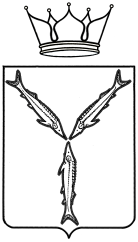 МИНИСТЕРСТВО ТРАНСПОРТА И ДОРОЖНОГО ХОЗЯЙСТВАСАРАТОВСКОЙ ОБЛАСТИПРИКАЗот 23.01.2018 № 01-01-12/14г. Саратов1. Установить с 19 января 2018 года межмуниципальный маршрут регулярных перевозок междугородного сообщения по нерегулируемым тарифам «Пугачев – Балаково (ч/з Березово)». Данному маршруту регулярных перевозок междугородного сообщения присвоить регистрационный номер маршрута 103 – ММС, порядковый номер маршрута – 506.2. Установить следующий путь следования транспортных средств по межмуниципальному маршруту регулярных перевозок междугородного сообщения «Пугачев – Балаково (ч/з Березово)»:в прямом направлении:– от начального остановочного пункта (Пугачев АС) по улицам Вокзальная, Топорковская, Советская далее по автомобильной дороге через с. Каменка, железнодорожную станцию Иргиз, пос. Заволжский, с. Березово, с. Малоперекопное, с. Кормежка, с. Быков Отрог в г. Балаково по улицам 



Саратовский тракт, Саратовское шоссе, Вокзальная до конечного остановочного пункта (Балаково АС).в обратном направлении: – от конечного остановочного пункта (Балаково АС) по улицам Вокзальная, Саратовское шоссе, Саратовский тракт далее по автомобильной дороге через с. Быков Отрог, с. Кормежка, с. Малоперекопное, с. Березово, пос. Заволжский, железнодорожную станцию Иргиз, с. Каменка в г. Пугачев по улицам Советская, Топорковская, Вокзальная до начального остановочного пункта (Пугачев АС).Установить в пути следования транспортных средств по межмуниципальному маршруту регулярных перевозок междугородного сообщения «Пугачев – Балаково (ч/з Березово)» следующие остановочные пункты: - Пугачев АС;- Каменка пов.;- Иргиз пов.;- Березово пов.;- Малоперекопное пов.;- Быков Отрог;- Балаково АС.Заместителю начальника управления - начальнику отдела организации транспортного обслуживания всеми видами пассажирского транспорта, включая такси управления транспорта Лыкину А.Э. включить сведения об установленном межмуниципальном маршруте в реестр межмуниципальных маршрутов регулярных перевозок в Саратовской области в течение 5 рабочих дней со дня издания настоящего приказа.5. Контроль за исполнением настоящего приказа возложить на заместителя министра Балакина С.Л.Первый заместитель министра					    С.А. ПлешаковОб установлении межмуниципального маршрута регулярных перевозок 
№ 506 «Пугачев – Балаково 
(ч/з Березово)»В соответствии со статьей 12 Федерального закона от 13 июля 
2015 года № 220-ФЗ «Об организации регулярных перевозок пассажиров и багажа автомобильным транспортом и городским наземным электрическим транспортом в Российской Федерации и о внесении изменений в отдельные законодательные акты Российской Федерации», с частью 1 статьи 4 Закона Саратовской области от 28 марта 2016 года № 31-ЗСО «Об отдельных вопросах организации регулярных перевозок пассажиров и багажа автомобильным транспортом и городским наземным электрическим транспортом в Саратовской области» и постановлением Правительства Саратовской области от 13 апреля 2017 года № 180-П «О порядке установления, изменения и отмены межмуниципальных маршрутов регулярных перевозок на территории области», ПРИКАЗЫВАЮ: